 INDICAÇÃO Nº 105/2019Indica ao Poder Executivo Municipal, que efetue serviços de retirada de árvore e galhos que com as fortes tempestades caíram no Jardim São Joaquim.Excelentíssimo Senhor Prefeito Municipal, Nos termos do Art. 108 do Regimento Interno desta Casa de Leis, dirijo-me a Vossa Excelência para sugerir que, por intermédio do Setor competente, sejam efetuados serviços de retirada de árvore e galhos que com as fortes tempestades caíram as margens do Ribeirão na Rua Rafard. Justificativa:		Com as fortes chuvas do final de semana, varias espécies de árvores e galhos caíram as margens do Ribeirão, trecho correspondente a Rua supra mencionada e estão causando transtornos a quem reside nas proximidades.Plenário “Dr. Tancredo Neves”, em 09 de janeiro de 2.019.Gustavo Bagnoli-vereador-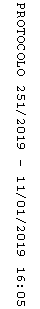 